Nom : DaltonNom complet : John DaltonNationalité : Anglais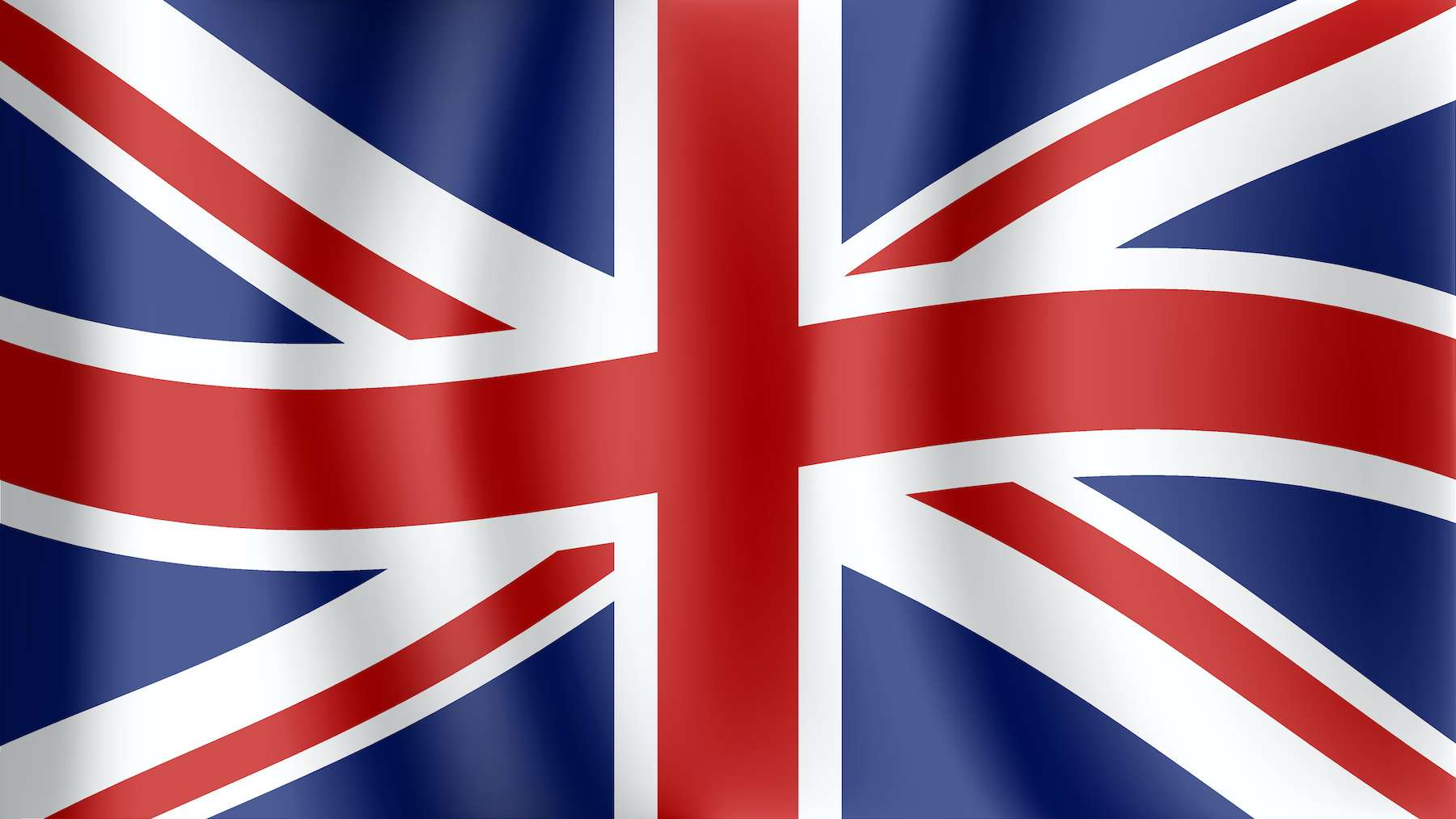 Période de temps : le 6 septembre 1766 et mort à Manchester le 27 juillet 1844Découverte : Il reprend les idées de Démocrite...la plus petite particule sera l’atome.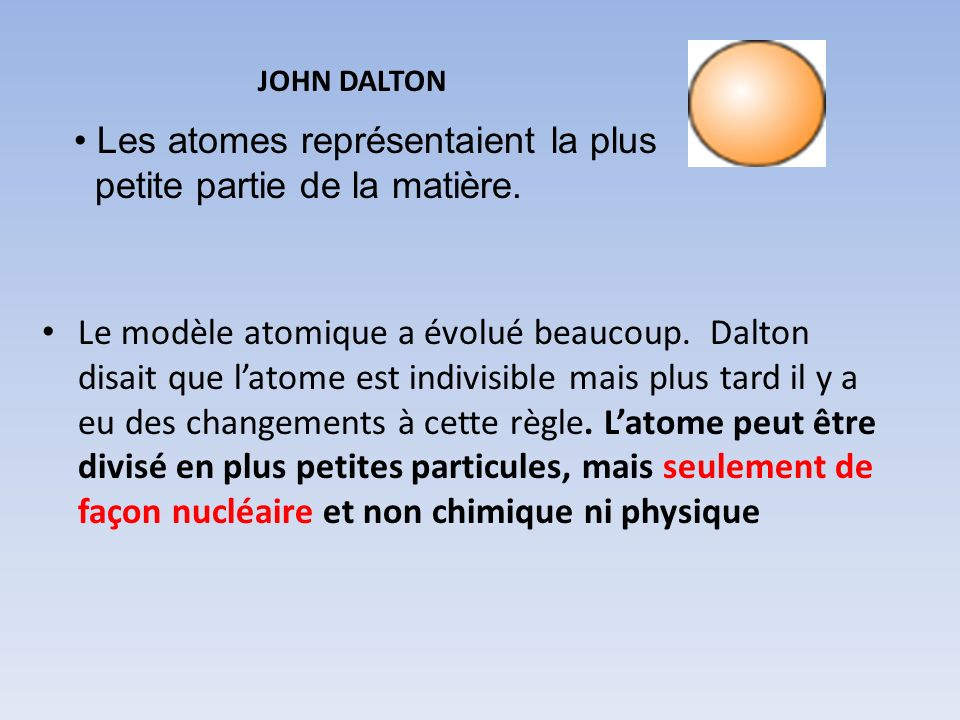 